WritingTask 1The two bar charts show the proportion of 14-16 year-old students studying a modern foreign language in an English speaking country, and the top three popular foreign languages. Summarize the information by selecting and reporting the main features and make comparisons where relevent.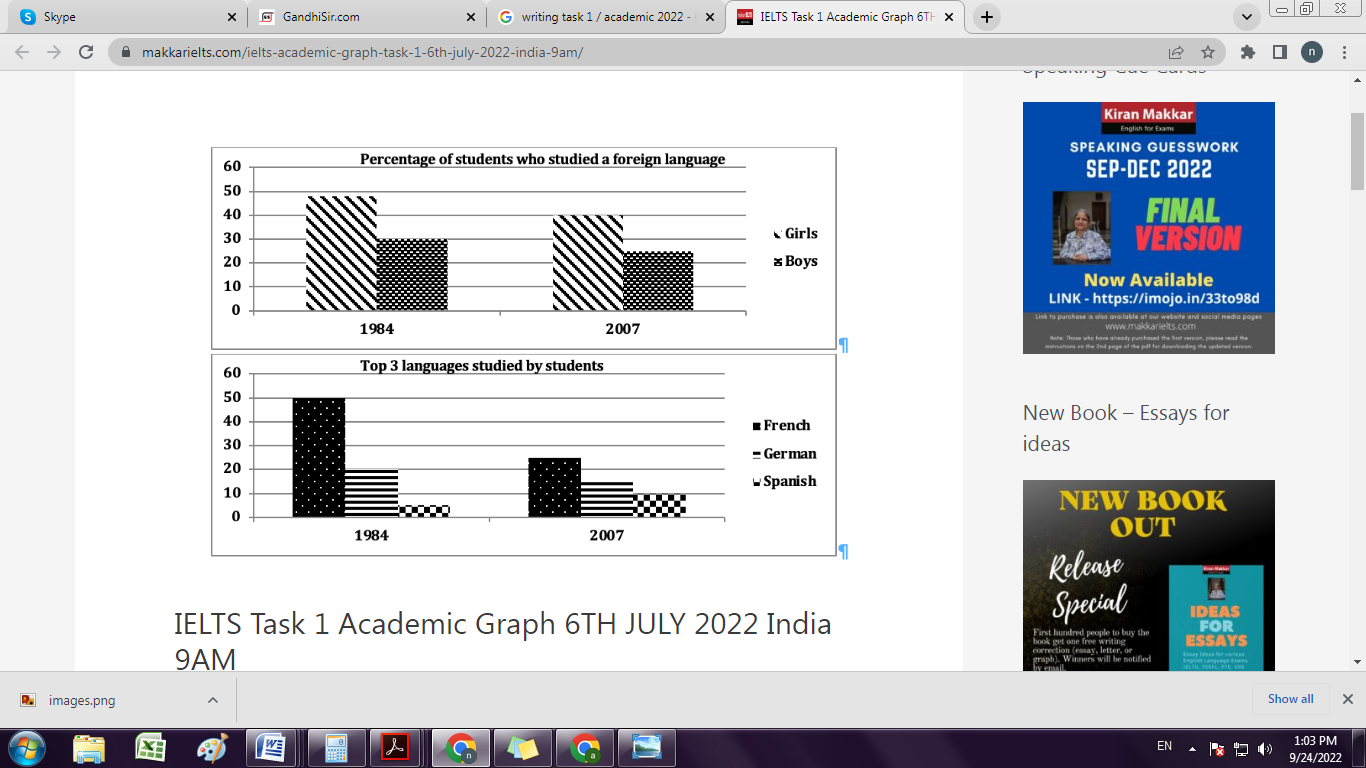 Task 2Countries with a long average working time are more economically successful than those countries which do not have a long working time. To what extent do you agree or disagree?